Учитель: Ухова Л.А.Предмет, класс: Окружающий мир, 3 «А» классЗадание 1. Прочитайте текст. Выполните задания.ГлобусУчитель сказал на уроке, что глобус – это макет нашей Земли. Изучая Землю, мы можем пользоваться глобусом, можем изучать поверхность Земли, можем путешествовать и еще многое другое. Артем заинтересовался этой темой, вспомнил, что дома есть такой предмет – глобус. Он захотел узнать об этом намного больше.1.Как переводится слово глобус (лат)?Выбери правильный ответ:1.круг2.шар2.Объясните, почему мы говорим, что Земля имеет шарообразную форму?__________________________________________________________________3. Глобус вращается на железной оси, а Земля имеет такую ось? Как она называется?Выбери правильный ответ:1.Наша планета Земля вращается вокруг большой металлической оси2.Наша планета Земля вращается вокруг воображаемой оси4. Географическое понятие, где Земля немного сплюснутаВыберите правильный ответ:1.немного сплюснута слева и справа2.немного сплюснута сверху и снизу3.немного сплюснута с полюсовСодержательная область оценки:  содержательное знание  «Науки о Земле и Вселенной»Компетентностная область оценки:  научное объяснение явленийКонтекст: личностныйФормат ответа:  выбор одного правильного ответа, развёрнутый ответОбъект оценки: вспомнить и применить соответствующие естественно-научные знания для объяснения явленияЗадание 2.1.Пользуясь рисунком, составь рассказ о жизни людей в Арктике. 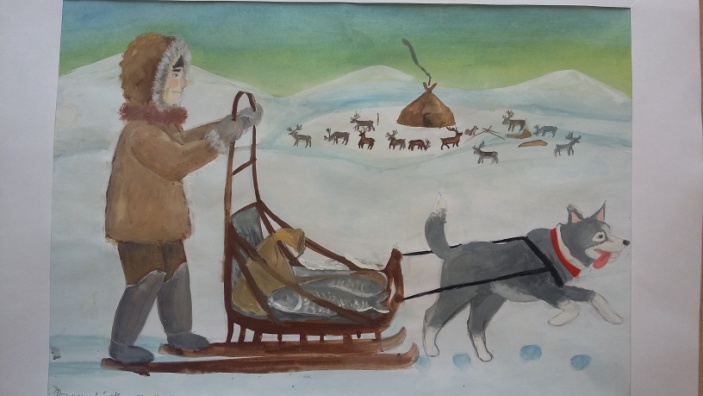 2.Напиши, какие изменения в неживой природе происходят осенью.___________________________________________________________3.Опиши снаряжение воина, рассмотрев картину художника.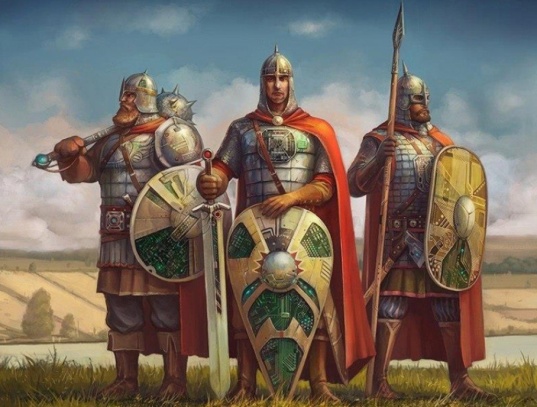 Содержательная область оценки:  содержательное знание  «Живые системы»Компетентностная область оценки:  описание явленийКонтекст: глобальныйФормат ответа:  развёрнутый ответОбъект оценки: 1. анализировать, интерпретировать данные и делать соответствующие выводы.2.вспомнить и применить соответствующие естественно-научные знания для объяснения явления3.выдвигать объяснительные гипотезы.Задание 3.Вы собираетесь в отпуск на 1 месяц. За вашими любимыми фиалками согласился ухаживать ваш лучший друг. Напишите другу записку о том, как ухаживать за цветами.Содержательная область оценки:  содержательное знание  «Живые системы»Компетентностная область оценки: применение знаний в опыте деятельности.Контекст: личностныйФормат ответа:  развёрнутый ответОбъект оценки: вспомнить и применить соответствующие естественнонаучные знания для объяснения явления.Задание 4. Прочитайте текст и выполните задания.Самая длинная параллель – экватор, длина других параллелей уменьшается к полюсам, а на полюсе параллель превращается в точку. Пересекаясь, параллели и меридианы образуют градусную сетку.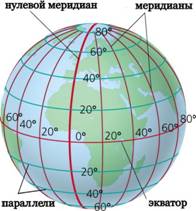 1. Выберите один правильный ответ:1.длина всех параллелей одинаковая2.самая длинная параллель - экватор3.самая короткая параллель – экватор2.Чем могут отличаться друг от друга параллели?3. Что можно определить с помощью глобуса?_____________________________________________________________4. Выберите правильный ответ. Синим цветом на глобусе обозначены:ВодаСушаГорыСодержательная область оценки:  содержательное знание  «Науки о Земле и Вселенной»Компетентностная область оценки: интерпретация данных и использование научных доказательств  для получения выводов.Контекст: глобальныйФормат ответа:  выбор одного правильного ответа, развёрнутый ответОбъект оценки: вспомнить и применить соответствующие естественно-научные знания для объяснения явления